アンテナ、鉄塔等メンテナンス工事　お見積りフォームアンテナ、鉄塔等メンテナンス工事　お見積りフォームアンテナ、鉄塔等メンテナンス工事　お見積りフォームアンテナ、鉄塔等メンテナンス工事　お見積りフォームアンテナ、鉄塔等メンテナンス工事　お見積りフォームアンテナ、鉄塔等メンテナンス工事　お見積りフォームアンテナ、鉄塔等メンテナンス工事　お見積りフォームアンテナ、鉄塔等メンテナンス工事　お見積りフォームアンテナ、鉄塔等メンテナンス工事　お見積りフォームアンテナ、鉄塔等メンテナンス工事　お見積りフォームアンテナ、鉄塔等メンテナンス工事　お見積りフォームお客様情報お客様情報お客様情報お客様情報お客様情報お客様情報お客様情報お客様情報お客様情報お客様情報お客様情報お名前ｺｰﾙｻｲﾝ（任意）ｺｰﾙｻｲﾝ（任意）郵便番号住所建物名等電話番号ＥﾒｰﾙｱﾄﾞﾚｽＥﾒｰﾙｱﾄﾞﾚｽFTIを利用したことは有りますか？FTIを利用したことは有りますか？有りません有りません有ります有りますいつ頃ですか？いつ頃ですか？メンテナンス工事の種類（複数選択）メンテナンス工事の種類（複数選択）メンテナンス工事の種類（複数選択）メンテナンス工事の種類（複数選択）メンテナンス工事の種類（複数選択）メンテナンス工事の種類（複数選択）メンテナンス工事の種類（複数選択）メンテナンス工事の種類（複数選択）メンテナンス工事の種類（複数選択）メンテナンス工事の種類（複数選択）メンテナンス工事の種類（複数選択） アンテナ新設 アンテナ新設 アンテナ交換 アンテナ交換 アンテナ交換 アンテナ交換 アンテナ交換 アンテナ撤去 アンテナ撤去 アンテナ撤去 アンテナ撤去 同軸ケーブル新設 同軸ケーブル新設 同軸ケーブル交換 同軸ケーブル交換 同軸ケーブル交換 同軸ケーブル交換 同軸ケーブル交換 同軸ケーブル撤去 同軸ケーブル撤去 同軸ケーブル撤去 同軸ケーブル撤去 マスト交換 マスト交換 マストベアリング交換 マストベアリング交換 マストベアリング交換 マストベアリング交換 マストベアリング交換 ローテーター交換 ローテーター交換 ローテーターケーブル交換 ローテーターケーブル交換 ローテーターケーブル交換 ローテーターケーブル交換 ローテーターケーブル交換 鉄塔の全塗装 鉄塔の全塗装 鉄塔のブレス交換 鉄塔のブレス交換 鉄塔のブレス交換 鉄塔のブレス交換 鉄塔のブレス交換 鉄塔各所に給油 鉄塔各所に給油 鉄塔各所に給油 鉄塔各所に給油その他の作業その他の作業その他の作業工事する鉄塔の種類工事する鉄塔の種類工事する鉄塔の種類工事する鉄塔の種類工事する鉄塔の種類工事する鉄塔の種類工事する鉄塔の種類工事する鉄塔の種類工事する鉄塔の種類工事する鉄塔の種類工事する鉄塔の種類鉄塔の種類鉄塔地上高（Ｍ）アンテナエレベーターアンテナエレベーターアンテナエレベーターｸﾗﾝｸｱｯﾌﾟ等の最下高（Ｍ）ｸﾗﾝｸｱｯﾌﾟ等の最下高（Ｍ）ｸﾗﾝｸｱｯﾌﾟ等の最下高（Ｍ）屋上鉄塔、ﾙｰﾌﾀﾜｰの建物高（Ｍ）屋上鉄塔、ﾙｰﾌﾀﾜｰの建物高（Ｍ）屋上鉄塔、ﾙｰﾌﾀﾜｰの建物高（Ｍ）　　　　　　Ｍ 有り 無し 無し　　　　　　　　Ｍ　　　　　　　　Ｍ　　　　　　　　Ｍ　　　　　　　　Ｍ　　　　　　　　Ｍ　　　　　　　　Ｍその他その他その他その他その他その他その他その他その他その他その他交換、新設するアンテナ、ケーブル、ローテーター、ベアリング、マスト等交換、新設するアンテナ、ケーブル、ローテーター、ベアリング、マスト等交換、新設するアンテナ、ケーブル、ローテーター、ベアリング、マスト等交換、新設するアンテナ、ケーブル、ローテーター、ベアリング、マスト等交換、新設するアンテナ、ケーブル、ローテーター、ベアリング、マスト等交換、新設するアンテナ、ケーブル、ローテーター、ベアリング、マスト等交換、新設するアンテナ、ケーブル、ローテーター、ベアリング、マスト等交換、新設するアンテナ、ケーブル、ローテーター、ベアリング、マスト等交換、新設するアンテナ、ケーブル、ローテーター、ベアリング、マスト等交換、新設するアンテナ、ケーブル、ローテーター、ベアリング、マスト等交換、新設するアンテナ、ケーブル、ローテーター、ベアリング、マスト等アンテナ等のメーカー名型式名等調達方法調達方法調達方法アンテナ等のメーカー名アンテナ等のメーカー名型式名等型式名等調達方法調達方法 FTIお客様お客様 FTIお客様 FTIお客様お客様 FTIお客様 FTIお客様お客様 FTIお客様ケーブル型式名等ケーブル長（Ｍ）調達方法調達方法調達方法ケーブル型式名等ケーブル型式名等ケーブル長（Ｍ）ケーブル長（Ｍ）調達方法調達方法 FTIお客様お客様 FTIお客様 FTIお客様お客様 FTIお客様 FTIお客様お客様 FTIお客様その他その他その他その他その他その他その他その他その他その他その他作業車などをアンテナ近くに進入可能かなども記載願います可能であれば現在の鉄塔架設状況、資材搬入口等の写真をを添付お願いします作業車などをアンテナ近くに進入可能かなども記載願います可能であれば現在の鉄塔架設状況、資材搬入口等の写真をを添付お願いします作業車などをアンテナ近くに進入可能かなども記載願います可能であれば現在の鉄塔架設状況、資材搬入口等の写真をを添付お願いします作業車などをアンテナ近くに進入可能かなども記載願います可能であれば現在の鉄塔架設状況、資材搬入口等の写真をを添付お願いします作業車などをアンテナ近くに進入可能かなども記載願います可能であれば現在の鉄塔架設状況、資材搬入口等の写真をを添付お願いします作業車などをアンテナ近くに進入可能かなども記載願います可能であれば現在の鉄塔架設状況、資材搬入口等の写真をを添付お願いします作業車などをアンテナ近くに進入可能かなども記載願います可能であれば現在の鉄塔架設状況、資材搬入口等の写真をを添付お願いします作業車などをアンテナ近くに進入可能かなども記載願います可能であれば現在の鉄塔架設状況、資材搬入口等の写真をを添付お願いします作業車などをアンテナ近くに進入可能かなども記載願います可能であれば現在の鉄塔架設状況、資材搬入口等の写真をを添付お願いします作業車などをアンテナ近くに進入可能かなども記載願います可能であれば現在の鉄塔架設状況、資材搬入口等の写真をを添付お願いします作業車などをアンテナ近くに進入可能かなども記載願います可能であれば現在の鉄塔架設状況、資材搬入口等の写真をを添付お願いします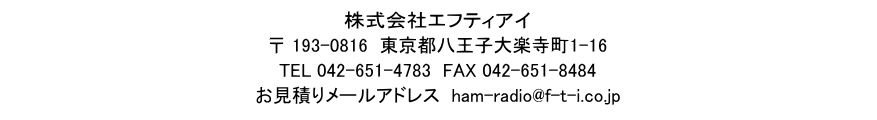 